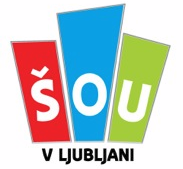 Volilna komisija ŠOU v LjubljaniBranka Lučić, predsednicana podlagi 4. odstavka 62. člena Volilnega pravilnika ŠOU v Ljubljani obveščamo izvedbi sekundarnega štetja rednih volitev v ŠZ in UO ŠOVZ ŠOU v Ljubljani na 29. REDNI SEJI VOLILNE KOMISIJE, ki bo v petek, 21. 10. 2016 ob 14.00 na Študentskem kampusu, Pivovarniška 6, v prostorih Volilne komisije.Prosim, da se v skladu s pravilnikom seje udeležite ali zagotovite prisotnost po enega predstavnika Razsodišča in enega predstavnika Tožilstva ŠOU v Ljubljani. Ljubljana, 20. 10. 2016				                   Predsednica VK ŠOU v Ljubljani,									          Branka Lučić